МУНИЦИПАЛЬНОЕ АВТОНОМНОЕ ОБРАЗОВАТЕЛЬНОЕ УЧРЕЖДЕНИЕ ДОПОЛНИТЕЛЬНОГО ОБРАЗОВАНИЯ «БЫСТРИНСКИЙ ДОМ ДЕТСКОГО ТВОРЧЕСТВА»Отчет о мероприятии Тема: Краевые соревнования по мотокроссуДата проведения: 8 мая 2021 годаФорма проведения: СоревнованияМесто проведения: Трасса Мотокросса (с.Эссо, 3ий км)Оборудование: ТрассаКоличество участников: 15Цель мероприятия: изучение обязанностей маршалов на трассе во время проведения мото соревнованийЗадачи мероприятия: 1)развитие и популяризация мотокросса; 2)пропаганда здорового образа жизни и систематических занятий физической культурой и спортом.Общая оценка мероприятия:Во время проведения соревнований ребята полностью изучили работу маршалов на трассе, помогали соблюдать безопасность движения участников. Во время эндуро гонки ребята работали в качестве контрольного пункта для спортсменов. Работу учеников оцениваю на «хорошо»Педагог дополнительного образования Бобрышев Н.А.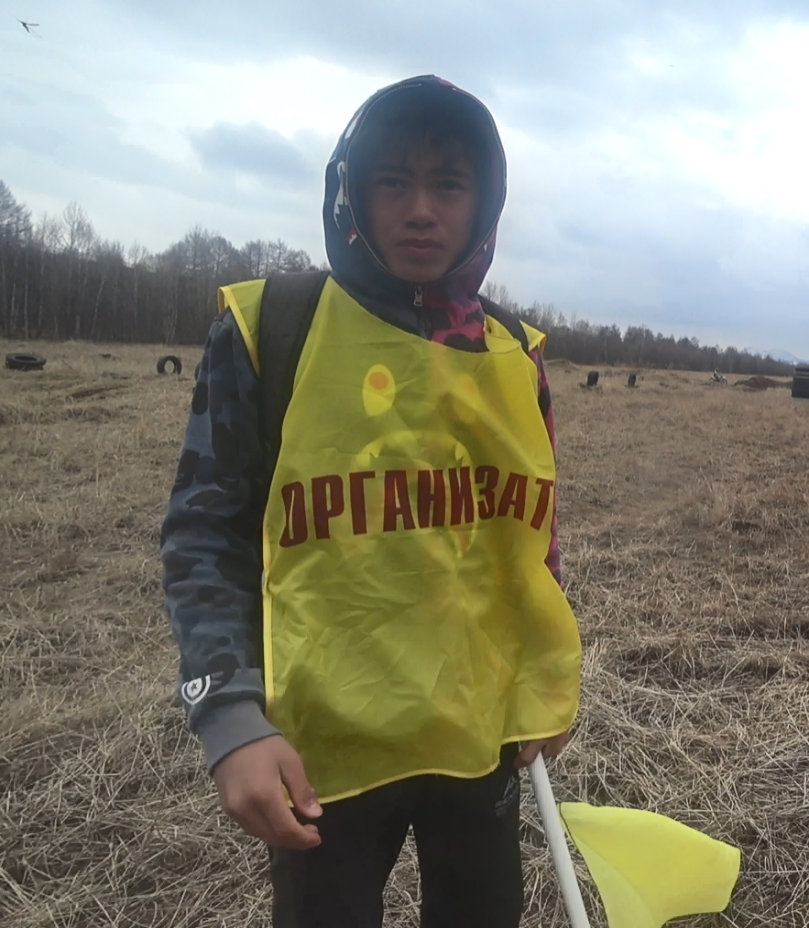 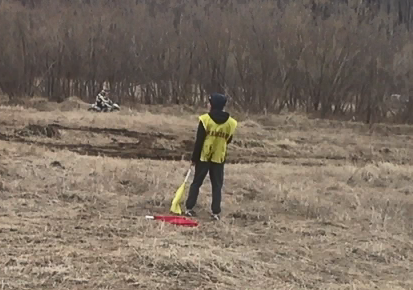 